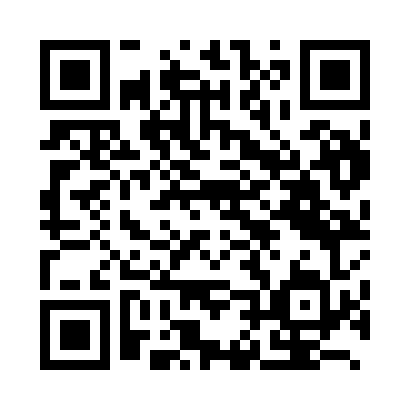 Prayer times for Etajima, JapanWed 1 May 2024 - Fri 31 May 2024High Latitude Method: NonePrayer Calculation Method: Muslim World LeagueAsar Calculation Method: ShafiPrayer times provided by https://www.salahtimes.comDateDayFajrSunriseDhuhrAsrMaghribIsha1Wed3:485:2112:073:506:548:212Thu3:475:2012:073:506:558:223Fri3:455:1912:073:506:568:244Sat3:445:1812:073:506:578:255Sun3:435:1712:073:506:578:266Mon3:415:1612:073:516:588:277Tue3:405:1512:073:516:598:288Wed3:395:1412:073:517:008:299Thu3:385:1312:073:517:018:3010Fri3:375:1212:073:517:018:3111Sat3:355:1112:073:517:028:3212Sun3:345:1112:073:517:038:3313Mon3:335:1012:063:517:048:3414Tue3:325:0912:063:517:048:3515Wed3:315:0812:073:517:058:3616Thu3:305:0712:073:517:068:3817Fri3:295:0712:073:527:078:3918Sat3:285:0612:073:527:078:4019Sun3:275:0512:073:527:088:4120Mon3:265:0512:073:527:098:4221Tue3:255:0412:073:527:108:4322Wed3:245:0412:073:527:108:4423Thu3:235:0312:073:527:118:4524Fri3:225:0312:073:527:128:4625Sat3:225:0212:073:537:128:4726Sun3:215:0212:073:537:138:4827Mon3:205:0112:073:537:148:4828Tue3:195:0112:073:537:148:4929Wed3:195:0012:083:537:158:5030Thu3:185:0012:083:537:168:5131Fri3:175:0012:083:537:168:52